Sample Assessment Outline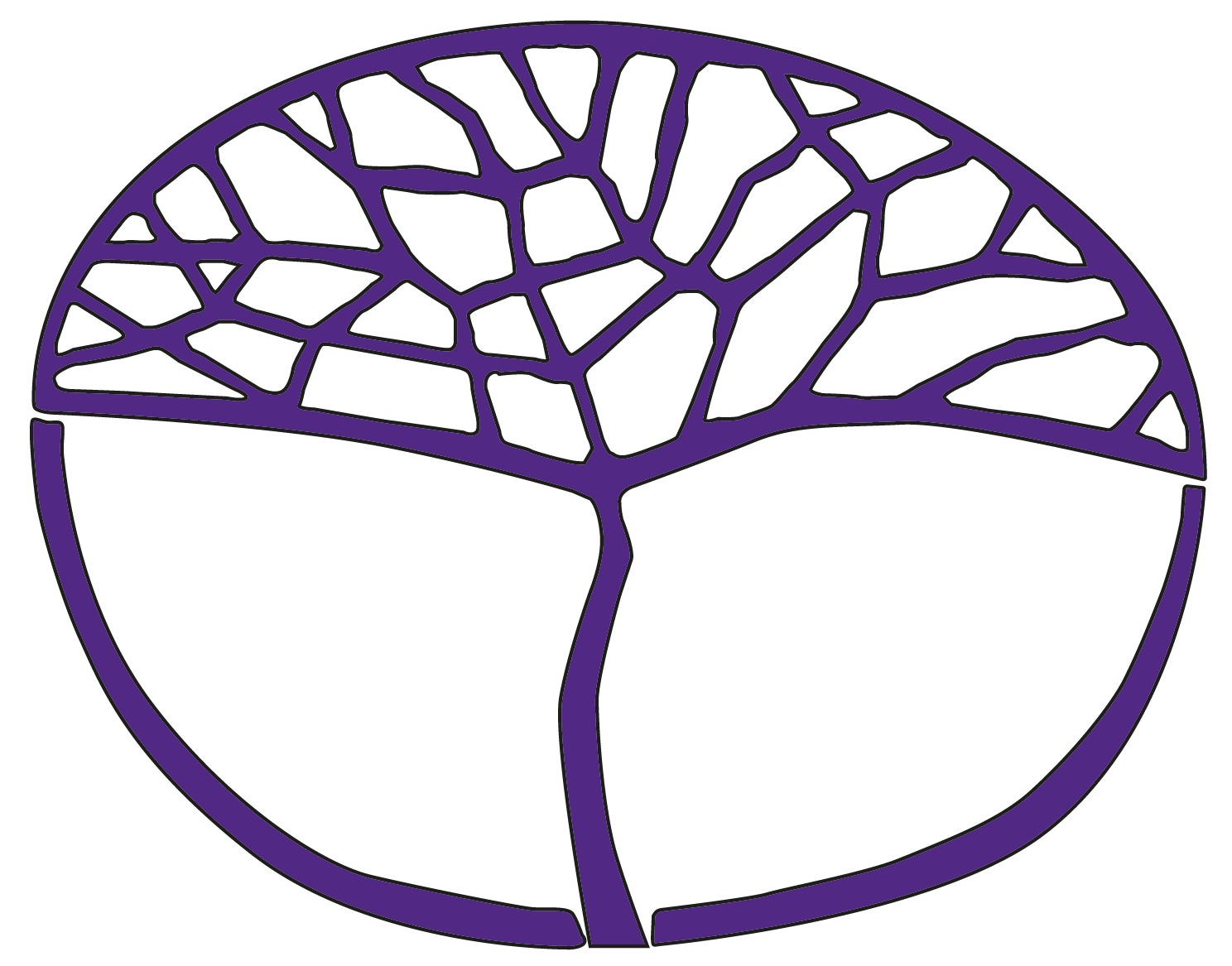 French: Second LanguageGeneral Year 11Copyright© School Curriculum and Standards Authority, 2018This document – apart from any third party copyright material contained in it – may be freely copied, or communicated on an intranet, for non-commercial purposes in educational institutions, provided that the School Curriculum and Standards Authority is acknowledged as the copyright owner, and that the Authority’s moral rights are not infringed.Copying or communication for any other purpose can be done only within the terms of the Copyright Act 1968 or with prior written permission of the School Curriculum and Standards Authority. Copying or communication of any third party copyright material can be done only within the terms of the Copyright Act 1968 or with permission of the copyright owners.Any content in this document that has been derived from the Australian Curriculum may be used under the terms of the Creative Commons Attribution 4.0 International (CC BY) licence.DisclaimerAny resources such as texts, websites and so on that may be referred to in this document are provided as examples of resources that teachers can use to support their learning programs. Their inclusion does not imply that they are mandatory or that they are the only resources relevant to the course.Sample assessment outlineFrench: Second Language – General Year 11Units 1 and 2Assessment typeAssessment 
type weightingAssessmenttaskweightingWeek dueAssessment taskOral
communication30%10%Semester 1Week 5Task 2: My world, your worldParticipate in a 4–5 minute conversation in French related to The individual – My world, your world.Oral
communication30%10%Semester 2Week 6Task 8: My travel tales and plansParticipate in a 4–5 minute conversation in French related to The individual – My tales and travel plans. Oral
communication30%10%Semester 2Week 11Task 10: Australia as a travel destinationParticipate in a 5–8 minute conversation in French related to The French-speaking 
communities – Australia as a travel destination.Response:
Listening25%7.5%Semester 1Week 9Task 3: Youth culture in a francophone countryListen to French texts related to The French-speaking communities – Youth culture in a francophone country and respond in English to questions in English.Response:
Listening25%7.5%Semester 1Week 4Task 1: My world, your worldListen to French texts related to The individual – My world, your world and respond in English to questions in English.Response:
Listening25%10%Semester 2Week 15Task 11: Travel in a modern worldListen to French texts related to The changing world – Travel in a modern world and respond in English to questions in English.Response:
Viewing and 
reading25%7.5%Semester 1Week 15Task 5: Communicating in a modern worldRead/view French texts related to The changing world – Communicating in a modern world and respond in English to questions in English.Response:
Viewing and 
reading25%7.5%Semester 2Week 5Task 7: My travel tales and plansRead/view French texts related to The individual – My tales and travel plans and respond in English to questions in English.Response:
Viewing and 
reading25%10%Semester 2 Week 16Task 12: Travel in a modern worldRead/view French texts related to The changing world – Travel in a modern world and respond in English to questions in English.Written communication20%5%Semester 1Week 10Task 4: Youth culture in a francophone countryWrite an email in approximately 100 words in French related to The French-speaking communities – Youth culture in a francophone country.Written communication20%5%Semester 1Week 16Task 6: Communicating in a modern worldWrite a review in approximately 100 words in French related to The changing world – Communicating in a modern world.Written communication20%10%Semester 2Week 10Task 9: Australia as a travel destinationWrite an article in approximately 100 words in French related to The French-speaking communities – Australia as a travel destination.Total100%100%